Study Group Tactics #1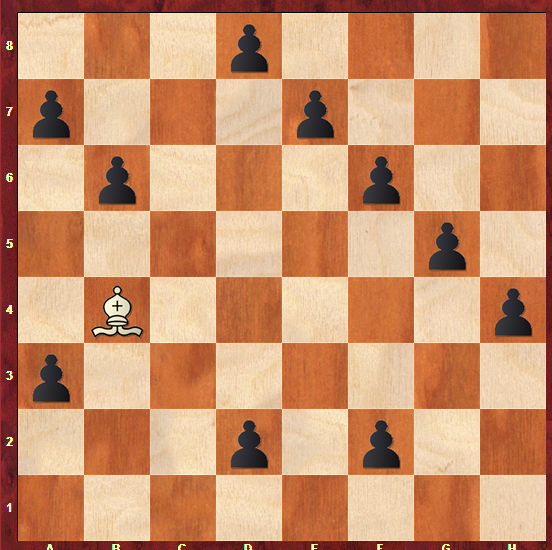 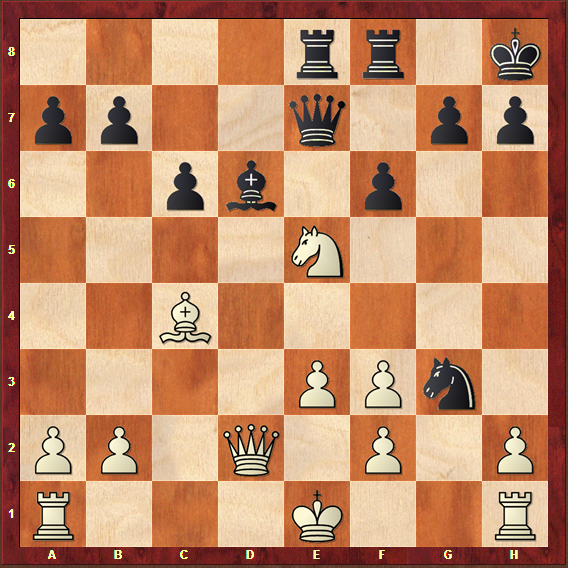 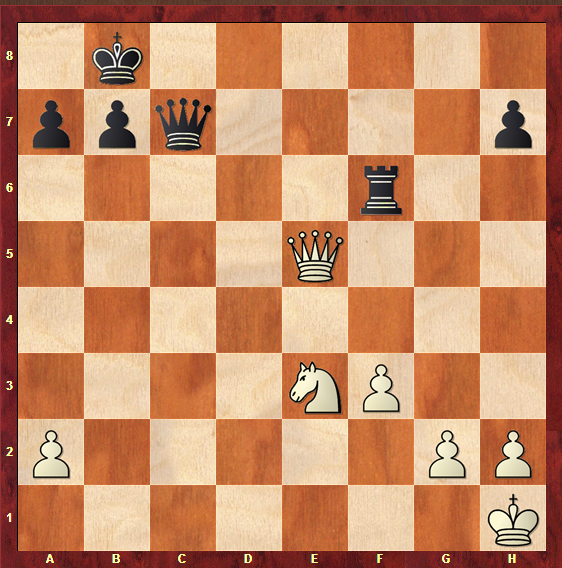 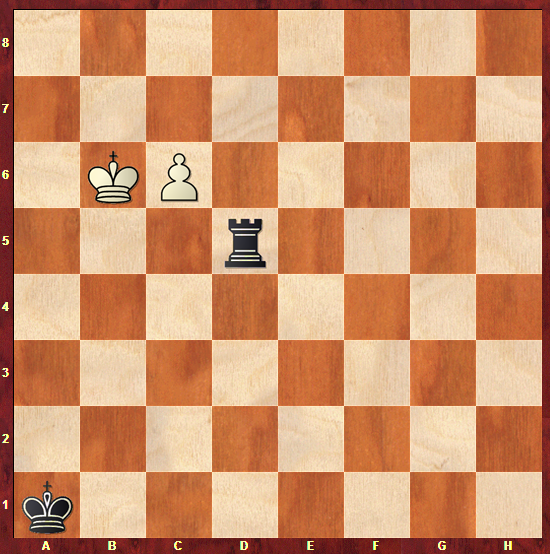 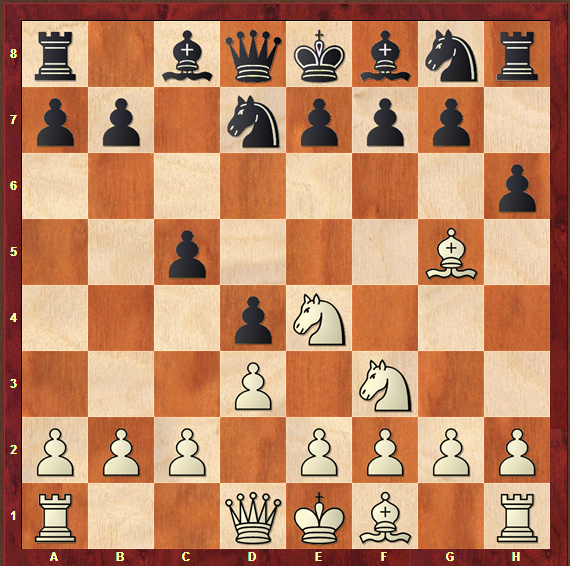 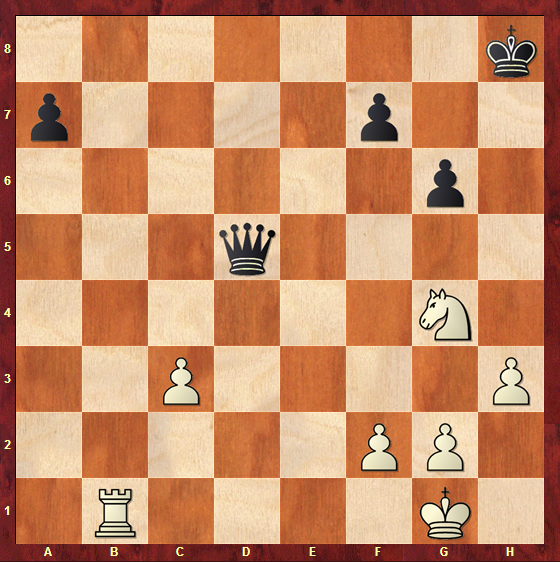 